SixIntoSeven 2021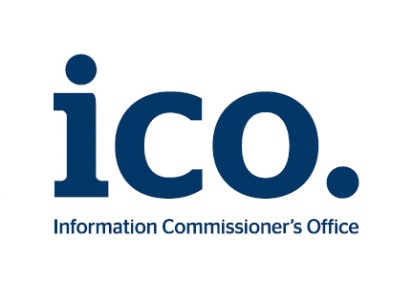 Data Protection Impact AssessmentSubmitting controller detailsStep 1: Identify the need for a DPIAStep 2: Describe the processingStep 3: Consultation processStep 4: Assess necessity and proportionalityStep 5: Identify, assess risks and mitigate risksStep 7: Sign off and record outcomesName of controllerSubject/title of DPO Name of controller contact Explain broadly what project aims to achieve and what type of processing it involves. You may find it helpful to refer or link to other documents, such as a project proposal. Summarise why you identified the need for a DPIA.The parties are participating in a project which is a rapid response to Covid-19 enabling a professional judgement of a pupil’s capability in certain subjects and skill areas in their final year of primary school, to be shared with a secondary school the pupil will attend. This allows the secondary school to prepare for the start of the new academic year, support curriculum design and identify learning needs of the year 7 cohort without the need for immediate testing to form a baseline. Eduboard provide the SixIntoSeven portal on the SixIntoSeven Website to deliver an alternative means of assessing the pupils.  Through a matching process in the system, a requesting Secondary school’s pupil identifier made up of the Unique Pupil Number (UPN) will be used. This will identify a corresponding record provided by a Primary school and provide the data in the Secondary schools’ dashboard. The portal will allow a download to a csv file for school use.Describe the nature of the processing: how will you collect, use, store and delete data? What is the source of the data? Will you be sharing data with anyone? You might find it useful to refer to a flow diagram or other way of describing data flows. What types of processing identified as likely high risk are involved?Further information can be found at https://sixintoseven.co.uk/about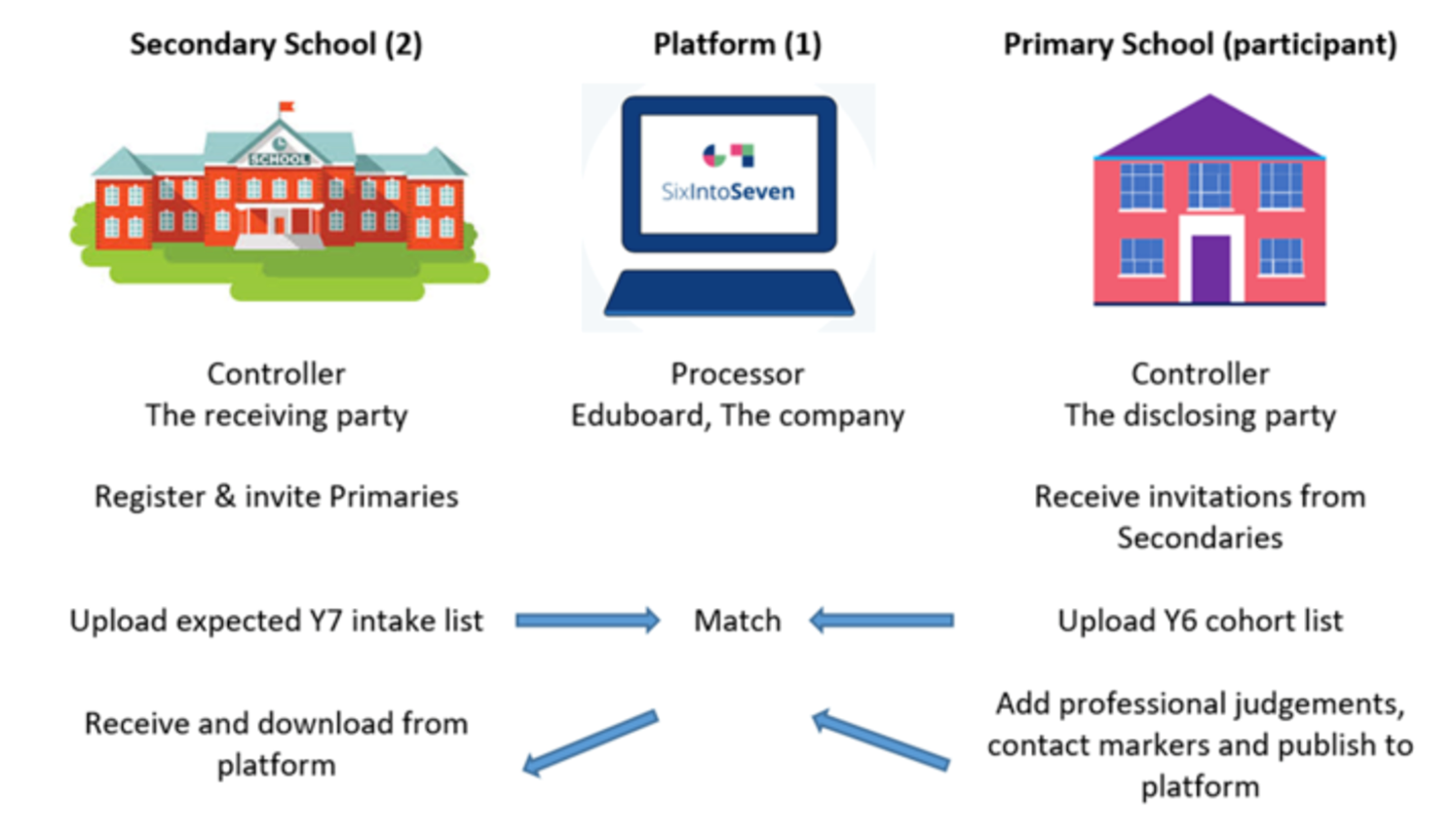 Describe the scope of the processing: what is the nature of the data, and does it include special category or criminal offence data? How much data will you be collecting and using? How often? How long will you keep it? How many individuals are affected? What geographical area does it cover?The portal is, after a consultation and trial period, available nationally to any subscribing secondary school along with its feeder primaries.The data collected and processed can be categorized as follows:No School data entered between March 2020 and March 2021 will be retained beyond 31 July 2021. No School data entered between March 2021 and March 2022 will be retained beyond 31 July 2022.Describe the context of the processing: what is the nature of your relationship with the individuals? How much control will they have? Would they expect you to use their data in this way? Do they include children or other vulnerable groups? Are there prior concerns over this type of processing or security flaws? Is it novel in any way? What is the current state of technology in this area? Are there any current issues of public concern that you should factor in? Are you signed up to any approved code of conduct or certification scheme (once any have been approved)?In a normal year, Secondary Schools would receive Standard Assessment Test (SATs) results for their new Year 7 intake.  The Covid 19 outbreak has seen the cancellation of all external examination series for a second year and so the current Year 6 cohort will not undertake SATs.  As a consequence, the Secondary schools will have an intake who not only have suffered from an unprecedented disruption in schooling, but also without the foundation of attainment data to allow them to plan, support and meet the needs of this extraordinary cohort.askEddi, in consultation with the Association of School and College Leaders (ASCL), and a steering group of school leaders, have built a platform to facilitate primary teachers’ professional judgement to be shared with their secondary colleagues to enable the appropriate planning and support to be available for this cohort on entry into Year 7.We are confident that parents expect there to be communication between schools in order to facilitate a seamless transition into secondary education, now more than ever.askEddi are Cyber Essentials Certified.Describe the purposes of the processing: what do you want to achieve? What is the intended effect on individuals? What are the benefits of the processing – for you, and more broadly? Secondary schools usually plan their Year 7 form groups, sets and curriculum using information gained from Key Stage 2 SATs.  As these will not be taken this year, SixIntoSeven provides an opportunity for information on pupil attainment to flow between the feeder primary school and the destination secondary school.SixIntoSeven fills the gaps left by school closures and disruption to normal procedures around transition such as SATs results and assessments. Primary school teachers input professional judgements on each pupil to show their capacities in key curriculum areas. Secondary school teachers use this information to understand the capabilities of each pupil to target the most appropriate learning and any initial interventions.SixIntoSeven ensures that secondary schools can easily decide which pupils need additional support and their competency in areas of the curriculum by each pupil.Consider how to consult with relevant stakeholders: describe when and how you will seek individuals’ views – or justify why it’s not appropriate to do so. Who else do you need to involve within your organisation? Do you need to ask your processors to assist? Do you plan to consult information security experts, or any other experts?The project is a collaboration between ASCL, a pilot group of schools from different local authorities England, School Leaders across the country and askEddi.Executive Leadership Group ASCLTiffnie Harris, Primary Specialist, ASCLRed Kite Learning TrustDerbyshire County Council Children’s ServicesDescribe compliance and proportionality measures, in particular: what is your lawful basis for processing? Does the processing actually achieve your purpose? Is there another way to achieve the same outcome? How will you prevent function creep? How will you ensure data quality and data minimisation? What information will you give individuals? How will you help to support their rights? What measures do you take to ensure processors comply? How do you safeguard any international transfers?SixIntoSeven is a simple, secure web portal for primary and secondary schools to support pupils during Year 6 transition into Year 7.Under the General Data Protection Regulation (GDPR), the lawful basis we generally rely on is Article 6(1)(b) for processing information.  However, we feel it is helpful to set out the lawful bases that may be relied on by the schools that are sharing data with us. Schools should ensure that they have selected and documented the appropriate legal bases for their purposes.  Data subjects should ascertain the school’s legal bases from the schools.The data shared is the minimum required to carry out successful matching between schools.  Then follows the Professional Judgment as outlined below. Alternatives would be for this to be carried out directly between schools without the need for a third party ‘intermediary’. However, given the enormity of the pressures faced by schools during the pandemic, this provides a secure, efficient and consistent method, devised by school leaders.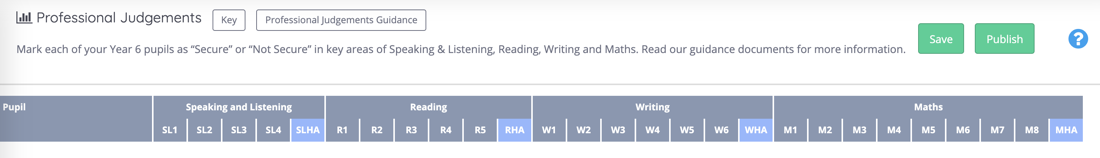 Key:0 – not recorded1 – not secure2 – secure3 – high attainmentThere are specific fields to complete when uploading data onto the platform and this is carried out manually by users not using an MIS data extraction tool, so only the minimum required data is shared.The following advice is issued to schools around data quality:“You can alter any saved work.  However, once the data has been published you will need to contact our support team can be contacted.  If it is a major issue, such as the UPNs are not matched up correctly to the names when uploaded to the portal, the information can be deleted and uploaded again.”The following is included in the SixIntoSeven Platform License Agreement in relation to Data Subjects’ rights:The Company shall provide all reasonable and timely assistance (including by appropriate technical and organisational measures) to the School to enable the School to respond to: any request from a Data Subject to exercise rights under Applicable Data Protection Law (including its rights of access, correction, objection, erasure and data portability, as applicable); and any other correspondence, enquiry or complaint received from a Data Subject, regulator or other third party in connection with the processing of the Data.The following is included in the SixIntoSeven Platform License Agreement in relation to International Transfers:	The Company shall not transfer the Data (nor permit the Data to be transferred) outside of the European Economic Area ("EEA") unless it first takes such measures as are necessary to ensure any such transfer is in compliance with Applicable Data Protection Law.Stage Risk DescriptionPotential impactOwnerPriorityProspectSeverityRisk LevelControl Measures to Minimise RiskNew LevelGDPRInaccurate data provided. Risks would include non-compliance (data being accurate and up to date) as well as corporate risks (loss of credibility, risks of enforcement action, press coverage etc.)Potential impact on individuals would include loss of confidentiality and potential embarrassment depending on nature of inaccurate data processed.SchoolImmediate42MWarning notice – The school takes full responsibility in the accuracy of the data provided in the upload stage. LGDPRPlatform processing more personal data than is required for their purpose.Risks would include non-compliance (data being adequate, relevant & limited) as well as corporate risks (loss of credibility, enforcement action being taken, press coverage etc.)Potential impact on individuals would include loss of confidentiality, potential embarrassment and potential harm depending on the nature of the data processed.EduboardImmediate32LProcessing of data is only performed on the primary school’s data after data sharing agreements have been signed and a secondary school is connected through a participation agreement. At any point before, during or after can the primary school withdraw its data (including amending, deleting records all or individual)LGDPRPassing of personal data to third parties not being authorised by school to receive the data.Risks would include non-compliance (data not used for specified, explicit & legitimate purpose) and corporate (loss of credibility, enforcement action being taken, press coverage, possible legal action for personal compensation etc.)Potential impact on individuals would include loss of confidentiality, potential embarrassment and even harm depending on the nature of the data transferred incorrectly.EduboardImmediate32LClearly defined in the Data Sharing agreement and SixIntoSeven Platform License Agreement , the 3rd parties askEddi work with and that no pupil data is passed onto these 3rd parties LGDPRSchool level data passed to third party for the wrong school trough the platform.Risks would include non-compliance (failing to ensure appropriate security of the data) as well as corporate risks (loss of credibility, press coverage, enforcement action, personal compensation claims etc).Impact on the individuals include their data being seen by staff from another school, loss of confidentiality, potential embarrassment depending on the nature of the exposed personal data.EduboardImmediate33MSchools remain controllers and will manage the accuracy of the data they input to the system.Use of UPN to match provides a 100% accuracy in the matching process as it is a unique number.LGDPRSchool staff email unprotected personal data to the instant chat tool.This can occur when school staff see issues with the data and email the personal data to askEddi support staff for investigation.Risks include non-compliance (failing to ensure appropriate security of the data) along with corporate risks (loss of credibility, press coverage, enforcement action, personal compensation claims etc).Impact on individuals include their data being seen by integrator staff, the dangers inherent in emails being sent to incorrect recipients, loss of confidentiality, possible embarrassment or harm depending on the nature of the exposed data and its final recipient.EduboardImmediate33MaskEddi support protocol is to support the school without needing to receive the personal data. All support will ensure no data is requested. LItem Name/position/dateNotesMeasures approved by:Integrate actions back into project plan, with date and responsibility for completionResidual risks approved by:If accepting any residual high risk, consult the ICO before going aheadDPO advice provided:DPO should advise on compliance, step 6 measures and whether processing can proceedSummary of DPO advice:Summary of DPO advice:Summary of DPO advice:DPO advice accepted or overruled by:If overruled, you must explain your reasonsComments:Comments:Comments:Consultation responses reviewed by:If your decision departs from individuals’ views, you must explain your reasonsComments:Comments:Comments:This DPIA will kept under review by:The DPO should also review ongoing compliance with DPIA